Θέμα : Προκήρυξη εκδήλωσης ενδιαφέροντος για μετακίνηση εκπαιδευτικών και μαθητών του 8ου Γυμνασίου Ηρακλείου και του Γυμνασίου Καστελλίου Μινώα Πεδιάδος προς την Ισπανία στα πλαίσια Ευρωπαϊκού Προγράμματος eTwinning. Το 8ο Γυμνάσιο Ηρακλείου και το Γυμνάσιο Καστελλίου προκηρύσσει σύμφωνα με την  Υπουργική απόφαση 20883/ΓΔ4/2020 ΦΕΚ 456/Β/13-2-2020 καθώς και του ΦΕΚ 4187/Β/10-09-2021 του ΥΠΑΙΘ, για τις εκδρομές μετακινήσεις μαθητών Δημοσίων και Ιδιωτικών σχολείων Δευτεροβάθμιας Εκπαίδευσης εντός και εκτός της χώρας ,την εκδήλωση ενδιαφέροντος από Ταξιδιωτικά γραφεία για τη μετακίνηση τεσσάρων (4) εκπαιδευτικών, δύο από κάθε σχολείο και δεκαοκτώ (18) συνολικά μαθητών (12 μαθητών του 8ου Γυμνασίου και 6 μαθητών του Γυμνασίου Καστελλίου) στην  Ισπανία, στο σχολείο I.E.S.Conde Aranda, της επαρχίας Alagon (Zaragosa) στα πλαίσια του eTwinning με τίτλο: Nutrition in art and life.Αντικείμενο του διαγωνισμού είναι η ανάδειξη της πιο αξιόλογης οικονομικά και ποιοτικά προσφοράς ταξιδιωτικού γραφείου. 
Παρακαλούμε να μας αποστείλετε τη προσφορά σε έντυπη ή ηλεκτρονική μορφή (CD ή αποστολή με e-mail) στο γραφείο της διεύθυνσης του 8ου Γυμνασίου Hρακλείου έως την 22/02/2022 και ώρα 12:00 μμ. 
Οι  προσφορές θα ανοιχθούν ενώπιον της επιτροπής μετά την λήξη της προθεσμίας, την Τρίτη 22/2/2022 στο γραφείο της διεύθυνσης του 8ου Γυμνασίου.
Η προσφορά πρέπει να περιλαμβάνει: Αεροπορικά εισιτήρια από:Αναχώρηση : 3 ή 4/04/2022  
Ηράκλειο –Σαραγόσα με μία (1) στάση
ή Ηράκλειο-Βαρκελώνη ή Μαδρίτη και με τρένο άφιξη στη Σαραγόσα
Επιστροφή: 10 ή 11/04/2022Σαραγόσα-Ηράκλειο με μία (1) στάσηΉ Σαραγόσα με τρένο ή από Βαρκελώνη ή από Μαδρίτη και αεροπορικώς άφιξη στο Ηράκλειο.ΠΡΟΫΠΟΘΕΣΕΙΣ ΠΟΥ ΠΡΕΠΕΙ ΝΑ ΠΛΗΡΟΥΝΤΑΙ1. Υποχρεωτική Ασφάλιση Ευθύνης Διοργανωτή, όπως ορίζει η κείμενη νομοθεσία καθώς και πρόσθετη ασφάλιση για περίπτωση ατυχήματος, ασθένειας, COVID-19. 2. Ασφάλεια που να καλύπτει όλους τους συμμετέχοντες για: ❑ Αστική επαγγελματική ευθύνη,  ❑ Ασφαλιστική κάλυψη σε περίπτωση ασθένειας ή ατυχήματος  ❑ Επαναπατρισμού σωρού εξαιτίας θανάτου/βοήθεια. 3. Την αποδοχή από το πρακτορείο ποινικής ρήτρας σε περίπτωση αθέτησης των όρων του συμβολαίου από τη μεριά του (εγγυητική επιστολή με ποσό που θα καθορίσει το σχολείο). 4. Την αντιμετώπιση της περίπτωσης μη πραγματοποίησης της εκδρομής λόγω ανωτέρας βίας(η πανδημίας) ή μη συμμετοχής λόγω ασθένειας. 5. Επειδή πρόκειται για μετακίνηση στο πλαίσιο ευρωπαϊκού προγράμματος που υπόκειται σε έλεγχο είναι απαραίτητη η έκδοση όλων των παραστατικών μετακίνησης για κάθε μετακινούμενο ατομικά. 6. Για τις παραπάνω υπηρεσίες ζητείται η τελική συνολική τιμή (με ΦΠΑ) αλλά και η επιβάρυνση ανά συμμετέχοντα χωριστά για όλες τις απαιτούμενες επιλογές. 7. Παρακαλούμε να μας αποστείλετε τιμή με βαλίτσα και χειραποσκευή. Οφείλουμε να σας ενημερώσουμε ότι η πληρωμή για τις δαπάνες όλου του προγράμματος θα γίνει σύμφωνα με τους τρόπους που γίνεται για κάθε εκδρομή σχολική και μέσα στα νόμιμα χρονικά πλαίσια και κατόπιν έγγραφης συμφωνίας μεταξύ των συμμετεχόντων (δηλαδή 80% πριν την αναχώρηση και το 20% μετά το πέρας του προγράμματος και την επιστροφή). Με τις προσφορές θα κατατεθεί από το ταξιδιωτικό γραφείο απαραιτήτως ● Επιβεβαίωση κρατήσεων των αεροπορικών εισιτηρίων (πτήσεις-εταιρείες) . ● Υπεύθυνη δήλωση ότι διαθέτει το ειδικό σήμα λειτουργίας και άδεια λειτουργίας, το οποίο πρέπει να βρίσκεται σε ισχύ.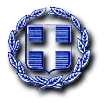 ΕΛΛΗΝΙΚΗ ΔΗΜΟΚΡΑΤΙΑΥΠΟΥΡΓΕΙΟ ΠΑΙΔΕΙΑΣ ,  ΚΑΙ ΘΡΗΣΚΕΥΜΑΤΩΝ,……………………………………….ΠΕΡΙΦΕΡΕΙΑΚΗ ΔΙΕΥΘΥΝΣΗ Α/ΘΜΙΑΣ & Β/ΘΜΙΑΣ ΕΚΠΑΙΔΕΥΣΗΣ ΚΡΗΤΗΣΔ/ΝΣΗ Β/ΘΜΙΑΣ ΕΚΠ/ΣΗΣ Ν. ΗΡΑΚΛΕΙΟΥ8ο ΓΥΜΝΑΣΙΟ ΗΡΑΚΛΕΙΟΥΕΛΛΗΝΙΚΗ ΔΗΜΟΚΡΑΤΙΑΥΠΟΥΡΓΕΙΟ ΠΑΙΔΕΙΑΣ ,  ΚΑΙ ΘΡΗΣΚΕΥΜΑΤΩΝ,……………………………………….ΠΕΡΙΦΕΡΕΙΑΚΗ ΔΙΕΥΘΥΝΣΗ Α/ΘΜΙΑΣ & Β/ΘΜΙΑΣ ΕΚΠΑΙΔΕΥΣΗΣ ΚΡΗΤΗΣΔ/ΝΣΗ Β/ΘΜΙΑΣ ΕΚΠ/ΣΗΣ Ν. ΗΡΑΚΛΕΙΟΥ8ο ΓΥΜΝΑΣΙΟ ΗΡΑΚΛΕΙΟΥΕΛΛΗΝΙΚΗ ΔΗΜΟΚΡΑΤΙΑΥΠΟΥΡΓΕΙΟ ΠΑΙΔΕΙΑΣ ,  ΚΑΙ ΘΡΗΣΚΕΥΜΑΤΩΝ,……………………………………….ΠΕΡΙΦΕΡΕΙΑΚΗ ΔΙΕΥΘΥΝΣΗ Α/ΘΜΙΑΣ & Β/ΘΜΙΑΣ ΕΚΠΑΙΔΕΥΣΗΣ ΚΡΗΤΗΣΔ/ΝΣΗ Β/ΘΜΙΑΣ ΕΚΠ/ΣΗΣ Ν. ΗΡΑΚΛΕΙΟΥ8ο ΓΥΜΝΑΣΙΟ ΗΡΑΚΛΕΙΟΥ                         Δ/νση                       Τηλ                        FaxΠληροφορίεςemail:::::Γ. Μαράντη, 71303,Γιόφυρος2810 2525142810 318372Σφακιανάκης Γεώργιος mail@8gym-irakl.ira.sch.gr	            Ο Διευθυντής                                     Γεώργιος Σφακιανάκης